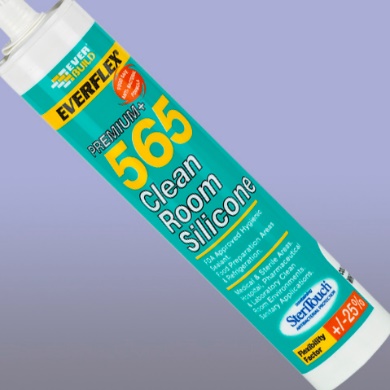 Product DescriptionEVERFLEX 565 CLEANROOM SILICONE (replacement for Forever Safe) is a low modulus, FDA approved, neutral cure, odourless silicone sealant that adheres to a wide range of both porous and non-porous surfaces. 565 CLEANROOM SILICONE conforms to the requirements of ISO 11600 F25LM. BenefitsFDA Approved (21CFR177.2600 tested by IANESCO France)Mould Resistant for up to 10 years (simulated age testing for internal use) AATCC 30 part 3 (aspergillus niger)Antibacterial determined by ISO22196:2011 (Escherichia coli, Staphylococus aureus).Excellent tooling and slow skinning properties for industrial/large scale applications).Excellent adhesion properties to most surfaces including glass, metal, plastics, wood (painted/unpainted) uPVC and Polycarbonate. High viscosity non-slump formula. Excellent external weathering properties.  Certified under the harmonized European standard EN15651 for façade, cold climate and sanitary applications in compliance with the Construction Product RegulationResistant to fumed hydrogen peroxide and formaldehydeAreas For UseFood preparation areas and refrigeration units. Medical and sterile areas. Hospital, Pharmaceutical and laboratory clean room environments. Perimeter pointing internally and externally of uPVC, Wood and powder coated window frames. Weather sealing and joint sealing to preformed panels and curtain walling and draught proofing. Parapet and roof sealing applications.LimitationsNot for use in conjunction with bitumen or asphalt. Use Weather Mate Do not use for aquarium manufacture, use Aqua Mate.Not for use on substrates that may bleed oils, solvent or plasticisers.Not Overpaintable. Not for use in swimming pool areas. It is the users responsibility to determine suitability for use. If in doubt contact Everbuild Technical services. Surface PreparationAll surfaces must be clean, dry and dust free.  All loose or flaking surface coatings, and old sealant and mastic joints, should be removed before application.  Glass, metal and aluminium should be cleaned with a proprietary solvent cleaner prior to application for optimum adhesion.  565 Cleanroom Silicone does not require priming on most surfaces however adhesion tests are recommended prior to full scale application. Where priming is required use Everbuild P1 primer for porous surfaces and NP2 primer for Non-Porous.	Application Reference should be made to the recommended joint ratios.  If necessary reduce joint depth using Everflex Expanding FILL AND FIX Foam, or Joint backer rod.  Furthermore, ensure that the joint design only permits adhesion to two surfaces, as three sided adhesion will impair flexibility.Cut the tip of the cartridge taking care not to damage the thread.  Apply nozzle and cut cleanly at an angle of 	45° with an opening slightly larger than the gap to be sealed.  Apply using a standard sealant gun.  Best results will be obtained by keeping an even pressure on the gun trigger and keeping the gun at a constant angle to the surface being sealed.Smooth down within 30 minutes of application.  To ensure a roper bond, always smooth the sealant down using a spatula or piece of wood wetted with a soap and water solution.  An improved appearance can be achieved by placing masking tape to both sides of the joint and removing within 5 minutes of application.Specific DataHealth & SafetyConsult MSDS for full list of hazardsStorageStore in cool dry conditions between + 5’C and 25’C.  Shelf Life12 months from date of manufacture The technical data contained herein is based on our present knowledge and experience and we cannot be held liable for any errors, inaccuracies, omissions or editorial failings that result from technological changes or research between the date of issue of this document and the date the product is acquired. Before using the product, the user should carry out any necessary tests in order to ensure that the product is suitable for the intended application. Moreover, all users should contact the seller or the manufacturer of the product for additional technical information concerning its use if they think that the information in their possession needs to be clarified in any way, whether for normal use or a specific application of our product. Our guarantee applies within the context of the statutory regulations and provisions in force, current professional standards and in accordance with the stipulations set out in our general sales conditions. The information detailed in the present technical data sheet is given by way of indication and is not exhaustive. The same applies to any information provided verbally by telephone to any prospective or existing cuser.ColourProduct CodePack SizeBox QtyWhite565WEC325Movement Accommodation to ISO9047±25%Skinning Time IHT S1830-45 minsCure Time IHT S8mm/1 day approx 2mm/3 day approx 6mm/7 day approx 9Hardness Shore A IHT RD1520-30 Shrinkage to ISO 10563<5%Elastic recovery to ISO 7389>80%Service Temperature Resistance-50°C to + 150°CApplication Temperature+5°C to + 40°CSpecific Gravity IHT S91.33 - 1.37CleaningUncured sealant - white spirit. Cured sealant - Everflex Silicone EaterMaximum Joint Width50mmJoint RatioMax Depth 50% of joint widthCoverage@ 11 linear metres 6mm diameter beadElongation at Break to ISO8339>550%Tensile Modulus at 100% Elongation to ISO8339~0.3Mpa Tensile Strength at Break ISO83390.5Mpa Tensile Elongation at Break ISO8339>500%  